																						20.04.2022   259-01-03-139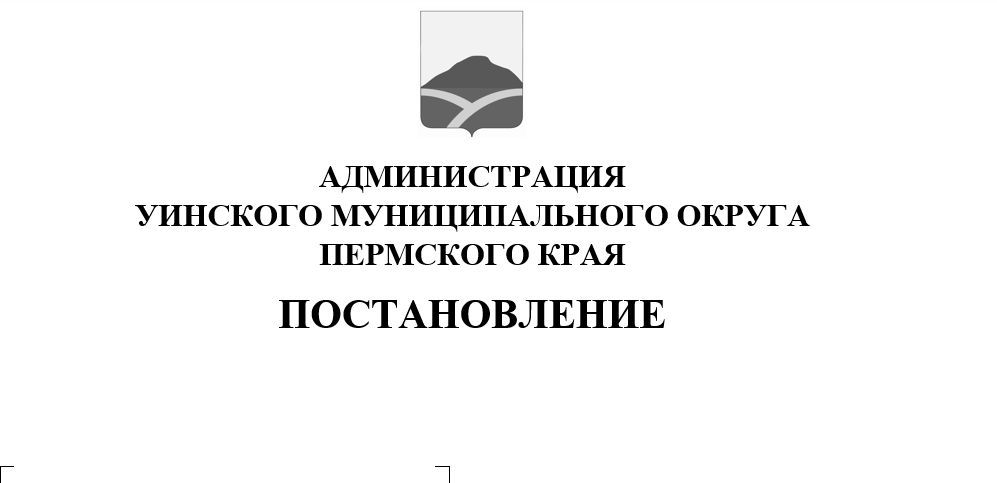 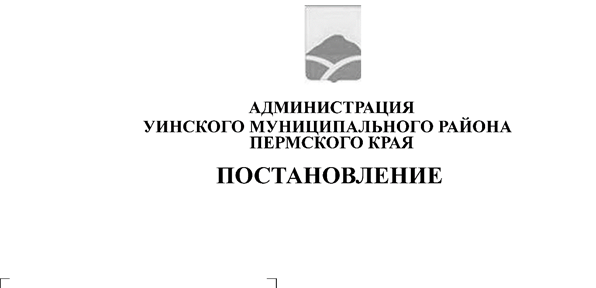 В целях приведения нормативных правовых актов в соответствие с действующим законодательством и в соответствии со статьей 40 Устава Уинского муниципального округа Пермского края, администрация Уинского муниципального округа ПОСТАНОВЛЯЕТ: 1. Признать утратившими силу постановление администрации Уинского муниципального округа от 09.11.2020 № 259-01-03-484 «Об утверждении Положения о порядке признания граждан малоимущими в целях постановки их на учет в качестве нуждающихся в жилых помещениях».2. Настоящее постановление вступает в силу с момента подписания и подлежит размещению на официальном сайте администрации Уинского муниципального округа (http://uinsk.ru).3.  Контроль над исполнением постановления оставляю за собой.Глава муниципального округа-Глава администрации Уинскогомуниципального округа                                                                     А.Н.Зелёнкин